Длина тела стояДля ориентировочного расчета длины тела у детей старше 1 года можно использовать ряд формул:1. В возрасте 4 лет ребенок имеет рост 100 см. Если возраст меньше 4 лет, то его рост равен 100 - 8 • (4-n), где n - число лет. Если возраст старше 4, то рост ребенка равен 100 + 6 • (n - 4), где n - число лет;2. Рост ребенка от 2 до 15 лет определяется исходя из роста 8-летнего ребенка, равного 130 см. На каждый недостающий год от 130 см отнимается 7 см, на каждый последующий к 130 см прибавляется 5 см.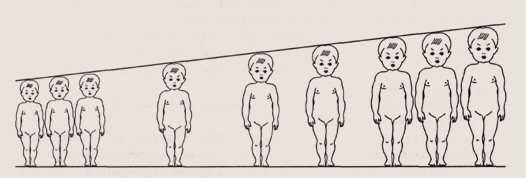 Центильные величины длины тела (см) мальчиков (от рождения до 17 лет)Центильные величины длины тела (см) девочек от рождения до 17 лет/ЦентилиВозрастВозраст3102575909797Зоны123456771 ГОД70,0270,0272,0474,6278,5280,2482,7182,711 г. 3 мес71,8971,8974,2876,0280,9182,4784,9284,921 Г.6 мес74,0174,0176,5278,3983,3985,3788,2188,211 г. 9 мес76,1976,1978,6280,8186,7888,1590,9890,982 года79,0179,0181,5884,0589,5491,4894,0394,032Г.Змес81,4981,4984,0286,4791,4393,7997,0297,022 г. 6 мес83,2183,2186,4388,9393,4796,0499,0599,052 г. 9 мес86,4986,4989,0490,9596,4899,01101,98101,983 года89,5289,5291,5493,5299,78101,53104,04104,04ЗГ.6мес92,0192,0194,5697,53102,32104,51108,02108,024 года95,0495,0498,01100,48106,78109,48112,59112,594 г. 6 мес'98,4998,49101,51104,49110,02113,04115,54115,545лет101,82101,82105,01107,49113,48116,02119,08119,085 лет 6 мес104,48104,48108,01110,00116,5119,01123,00123,006лет107,51107,51110,02113,51120,54123,56127,08127,086 лет 6 мес110,04110,04113,53116,52123,01126,49130,04130,047 лет113,03113,03117,09120,51128,08130,48134,52134,528 лет115,49115,49120,59125,02133,01137,03141,02141,029 лет121,01121,01125,62130,51139,09143,05146,96146,9610лет125,78125,78130,03135,51144,09148,02152,91152,9111 лет128,56128,56134,09139,52149,57153,57158,06158,0612лет133,05133,05138,54143,68155,48160,09164,81164,8113лет13лет   140,01   140,01144,59150,08161,12167,02171,0414лет14лет  144,98  144,98151,01. 156,05167,89173,56177,2715лет15лет  151,97  151,97156,96162,02173,05178,06181,0416лет16лет  158,31  158,31162,84167,63177,06181,98185,1217 лет17 лет  161,35  161,35166,04171,05180,21184,04188,11ЦентилиЦентилиВозраст31025759097ЗоныЗоны1 2345671 ГОД70,1271,5673,4477,7279,5481,211 г. З мес72,2173,6875,7180,1182,1383,621 г. 6 мес74,0975,9178,2583,2485,1487,261 г. 9 мес76,8678,4681,0685,7887,6290,222 года79,4281,4383,3488,3590,2192,782 г. Змес81,9484,1585,9391,1193,0195,742 г. 6 мес84,1486,1288,0293,8995,6598,462 г. 9 мес85,5487,7389,9896,1598,12100,89Згода87,3189,9692,5298,63100,95103,85ЗГ.6мес90,0193,1295,78101,84104,34107,164 года93,3496,2399,15106,05108,67111,364 г. 6 мес96,7899,78102,67109,82112,51115,255 лет100,23103,31106,15113,45116,48119,015 лет 6 мес103,13106,67109,77117,14119,87122,636 лет106,54109,82112,76120,51123,51126,786 лет 6 мес109,89113,68116,82123,92127,14131,247 лет113,44117,17120,51128,11132,01136,128 лет118,15122,02125,51133,98137,22142,149 лет122,48126,51130,49139,15142,95148,1510 лет127,01131,11135,88145,04149,23154,3211 лет131,98136,45141,12152,11156,35161,0412 лет137,86142,78147,56158,62162,78167,151Злет142,67148,14152,67162,44166,64171,2514лет147,23152,47156,43166,03170,32174,5615 лет149,67155,01158,61168,11172,23176,7816 лет151,67156,79160,12170,03174,12178,1217 лет153,24158,12161,22171 ,43175,46179,56